
Supper Club Menu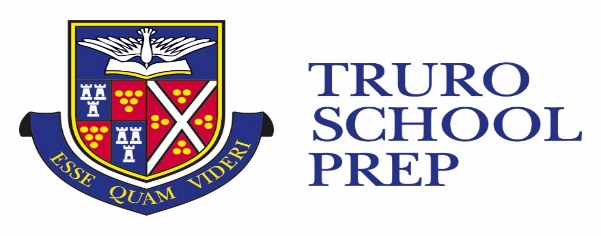 All supplied in a box to take away for £3.20Choose one from each categoryOrange or apple juiceMilk shake, strawberry or chocolate Water***Baker Tom’s whole meal bap with choice of filling: -MarmiteCheese HamLow sugar strawberry jam***Raisins/sultanas packetFresh fruit***SqueeZ yogurtzJellysqueeze  